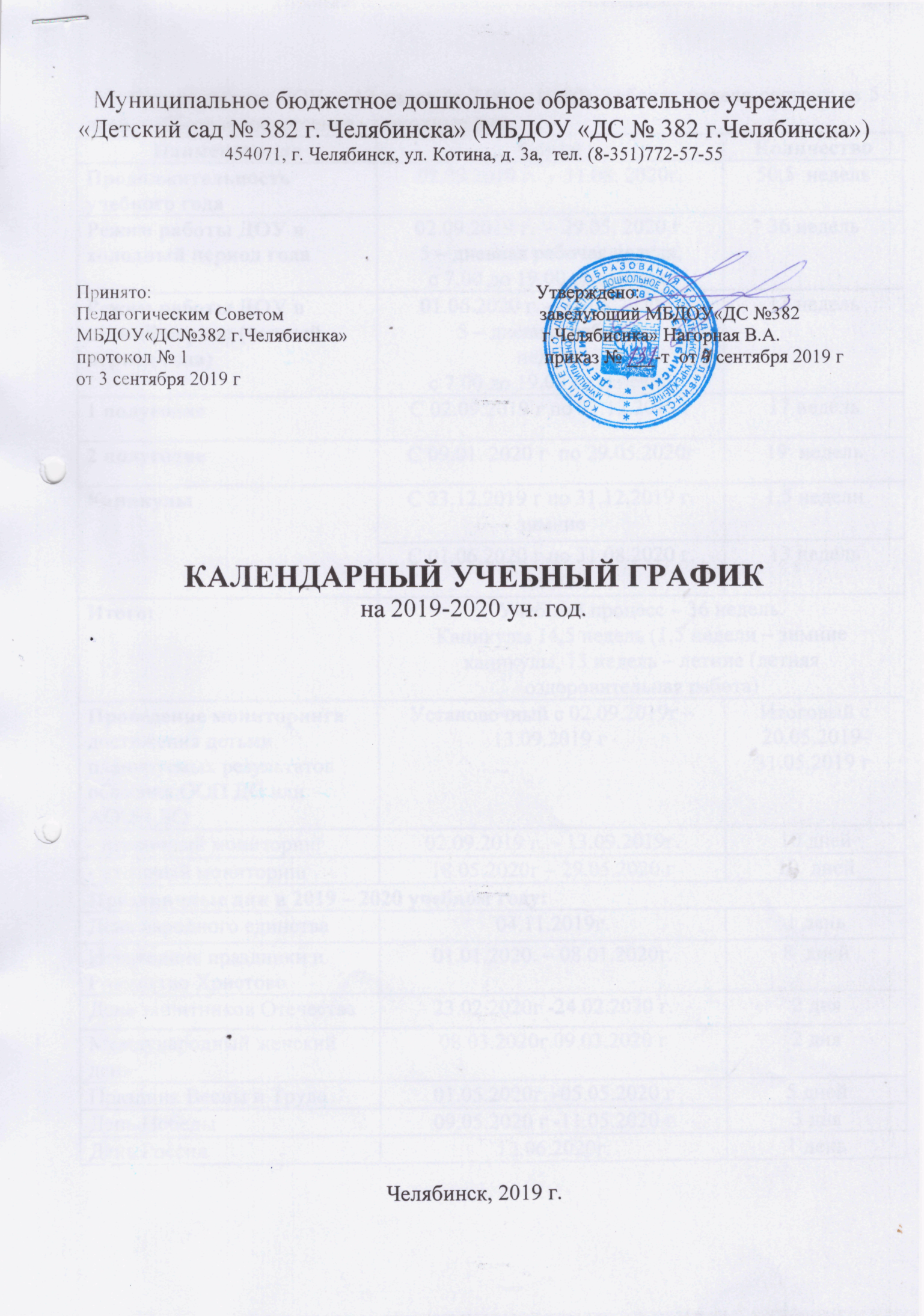 Режим работы ДОУ— 12 часов (с 7.00 – 19.00), рабочая неделя состоит из 5 дней, суббота и воскресение - выходные дни. НаименованиеСрокиКоличествоПродолжительность учебного года02.09.2019 г.  – 31.08. 2020 г.50,5  недельРежим работы ДОУ в холодный период года02.09.2019 г.  – 29.05. 2020 г.5 – дневная рабочая неделя,с 7.00 до 19.00 ежедневно36 недельРежим работы ДОУ в летний период (теплый период года)01.06.2020 г. – 31.08.2020 г.5 – дневная рабочая неделя,с 7.00 до 19.00 ежедневно13 недель1 полугодиеС 02.09.2019 г по 21.12.2019 г17 недель2 полугодиеС 09.01. 2020 г  по 29.05.2020г19  недельКаникулы С 23.12.2019 г по 31.12.2019 г. зимние1,5 неделиКаникулы С 01.06.2020 г по 31.08.2020 г. летние13 недельИтого:Учебный процесс – 36 недель.Каникулы 14,5 недель (1,5 недели – зимние каникулы, 13 недель – летние (летняя оздоровительная работа)Учебный процесс – 36 недель.Каникулы 14,5 недель (1,5 недели – зимние каникулы, 13 недель – летние (летняя оздоровительная работа)Проведение мониторингадостижения детьми планируемых результатов освоения ООП ДО или АООП ДОУстановочный с 02.09.2019 г – 13.09.2019 г Итоговый с 20.05.2019-31.05.2019 г - первичный мониторинг02.09.2019 г. – 13.09.2019 г.10 дней- итоговый мониторинг18.05.2020 г – 29.05.2020 г10  днейПраздничные дни в 2019 – 2020 учебном году:Праздничные дни в 2019 – 2020 учебном году:Праздничные дни в 2019 – 2020 учебном году:День народного единства04.11.2019г. 1 деньНовогодние праздники и Рождество Христово01.01.2020 г. – 08.01.2020 г.8  днейДень защитников Отечества23.02.2020 г. -24.02.2020 г.2 дняМеждународный женский день08.03.2020 г.09.03.2020 г.2 дняПраздник Весны и Труда01.05.2020 г. -05.05.2020 г5 днейДень Победы09.05.2020 г -11.05.2020 г3 дняДень России12.06.2020 г.1 день